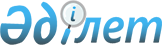 О Карабалине У.С.Постановление Правительства Республики Казахстан от 12 марта 2003 года N 235      Правительство Республики Казахстан постановляет: 

      Назначить Карабалина Узакбая Сулейменовича президентом закрытого акционерного общества "Национальная компания "КазМунайГаз", освободив от ранее занимаемой должности.       Премьер-Министр 

      Республики Казахстан 
					© 2012. РГП на ПХВ «Институт законодательства и правовой информации Республики Казахстан» Министерства юстиции Республики Казахстан
				